Š T A T Ú T	S Ú Ť A Ž ECHARAKTERISTIKA OCENENIA Ocenenie BrilianTT podporuje a zároveň vyjadruje verejné uznanie základným, stredným a vysokým školám, ktoré sa zaslúžili o zavedenie inovácií v poskytovaní vzdelávania.Cieľom vyhlasovateľa je motivovať, podporiť a oceniť aktivity vzdelávacích inštitúcií smerované na hľadanie možností uplatnenia pre inovačné procesy vo vzdelávaní a verejne informovať o výsledkoch, ktoré dosiahli.NOMINÁCIE NA UDELENIE OCENENIA Nominácie na udelenie ocenenia BrilianTT môžu zaslať všetky typy škôl (štátne, verejné, súkromné, cirkevné) pôsobiace v Slovenskej republike, ktoré poskytujú základné, stredoškolské a vysokoškolské vzdelanie.SPÔSOB VYHLÁSENIA OCENENIA A VÍŤAZOV Ocenenie bude každoročne vyhlásené v mesiaci apríl na medzinárodnej vedeckej konferencii Megatrendy a médiá. Organizátor prijíma nominácie do 25. marca nasledujúceho roku. Výsledky vo všetkých kategóriách budú každoročne vyhlásené na medzinárodnej vedeckej konferencii Megatrendy a médiá.PODMIENKY ÚČASTI O ocenenie sa môžu uchádzať vzdelávacie inštitúcie, ktoré v predchádzajúcom roku realizovali projekt zameraný na inovácie v poskytovaní vzdelávania. Účastníci môžu zasielať vyplnené prihlášky organizátorovi súťaže e-mailom na adresu briliantt.fmk@gmail.com počas celého roka, najneskôr však do 25. marca nasledujúceho roka.Každá vzdelávacia inštitúcia sa môže uchádzať o ocenenie len s jedným projektom. KATEGÓRIE OCENENIA BRILIANTT Ocenenie bude udelené v troch kategóriách:základné školystredné školyvysoké školyHodnotiaca komisia môže udeliť špeciálne ocenenie výnimočnému projektu.SPÔSOB HODNOTENIA Jednotlivé prihlášky posúdi hodnotiaca komisia zložená z členov, ktorých menuje dekan fakulty. V prípade potreby si komisia môže vyžiadať doplňujúce informácie. Každý člen komisie ohodnotí projekt formou 5-bodovej stupnice v rámci piatich kritérií, pričom 5 bodov predstavuje maximálne hodnotenie a 1 bod minimálne hodnotenie.Následne sa pridelené body za každý projekt spočítajú a víťazom sa stane projekt s najvyšším počtom dosiahnutých bodov v danej kategórii. Hodnotiacimi kritériami projektov sú dosiahnuté výsledky, pričom posudzované budú kritériá:  inovatívnosť,  prínos,  hospodárnosť,  kontinuita  a  úroveň  spracovania.  O udelení ocenenia rozhoduje dekan fakulty na základe návrhu hodnotiacej komisie.VYHLÁSENIE VÝSLEDKOV Víťazi ocenenia budú každoročne, vždy za predchádzajúci rok, vyhlásení a ocenení na medzinárodnej vedeckej konferencii Megatrendy a médiá.ŠTATÚT SÚŤAŽE A PRIHLÁŠKA Úplný štatút ocenenia a prihlasovací formulár nájdete na webovej stránke http://fmk.ucm.sk/briliantt/VYHLASOVATEĽ A ORGANIZÁTOR 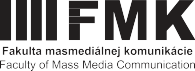 Fakulta masmediálnej komunikácie Univerzity sv. Cyrila a Metoda v Trnave Nám. J. Herdu 2917 01 Trnavabriliantt.fmk@gmail.com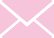 